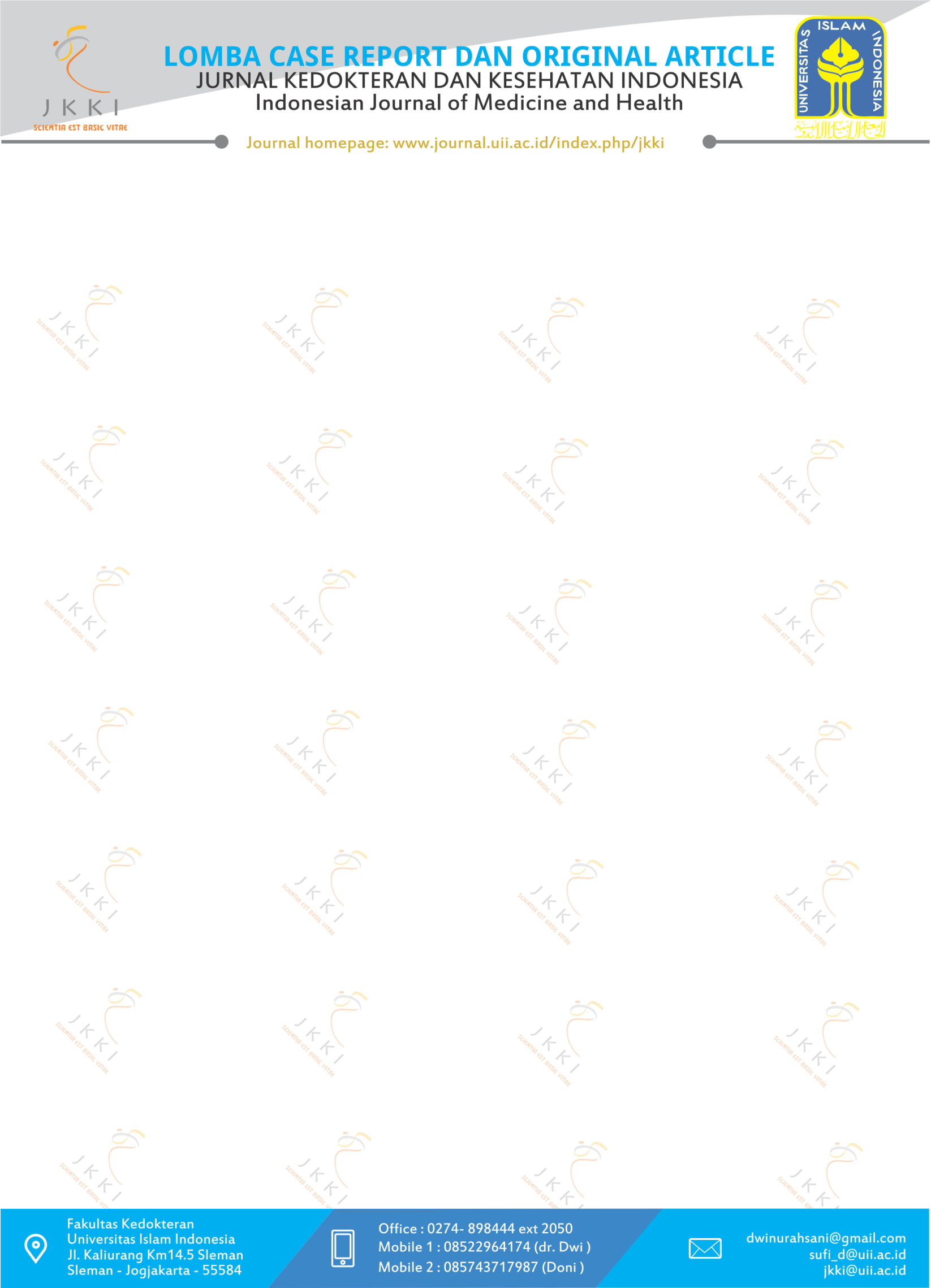 SURAT PERNYATAANKESANGGUPAN MENGIKUTI ATURAN YANG BERLAKU(FORM 2)Kami yang bertanda tangan dibawah ini :Dengan ini menyatakan kesanggupan kami untuk mengikuti semua ketentuan yang berlaku di lomba penulisan case report dan original article FK UII. Pernyataan ini kami buat dengan sadar dan tanpa paksaan dari pihak lain. Apabila terdapat kesalahan atau kekeliruan dalam pernyataan ini maka kami bersedia menerima konsekuensi apapun sesuai dengan keputusan yang berlaku di lingkungan UII.NoNamaAlamat / alamat email/ no telepon1Hanny Setyowati, S.Farm., Apt.Borobudur Natural Industry/ hannytan18@gmail.com/+62819319761182Wahyuning Setyani, M.Sc., Apt.Sanata Dharma University/ wahyuningsetyani@usd.ac.id/ +628122554811Penulis 1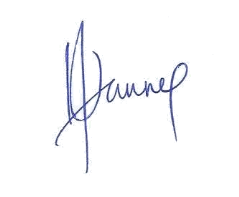 (Hanny Setyowati, S.Farm., Apt.)Penulis 2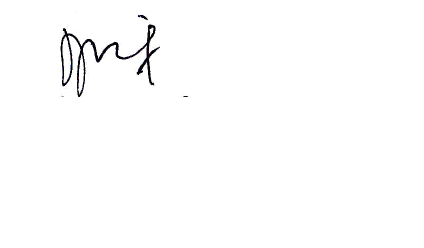 (Wahyuning Setyani, M.Sc., Apt.)                                                